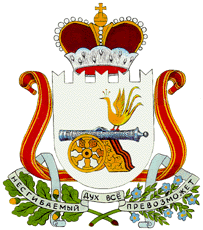 РЕШЕНИЕ   от 10 ноября 2023 года                             № 24                                         О назначении публичных слушаний по рассмотрению проекта бюджетамуниципального образования Кощинского сельского поселенияСмоленского района Смоленской областина 2024 год и плановый период 2025 и 2026 годов          Рассмотрев представленный проект бюджета муниципального образования Кощинского сельского поселения Смоленского района Смоленской области на 2023 год плановый период 2024 и 2025 годов, в целях соблюдения процедуры рассмотрения проекта местного бюджета, руководствуясь Федеральным законом Российской Федерации от 06.10.2003 № 131-ФЗ «Об общих принципах организации местного  самоуправления в Российской Федерации»  Уставом Кощинского сельского  поселения Смоленского  района  Смоленской области, Совет депутатов Кощинского  сельского  поселения Смоленского  района Смоленской    областиРЕШИЛ:1. Принять за основу проект решения о бюджете муниципального образования   Кощинского сельского поселения Смоленского района Смоленской области на 2024 год и плановый период 2025 и 2026 годов.2.  Данное решение вынести на публичное слушания и назначить публичное слушание на «27» ноября 2023 года в 11-00 часов и провести в здании Кощинского СДК по адресу: д. Кощино, ул. Дружбы, д. 29.3.  Настоящее решение вступает в силу с момента его опубликования.     Глава муниципального образованияКощинского сельского поселенияСмоленского района Смоленской области                                            Н.В.ФилатоваСОВЕТ ДЕПУТАТОВ КОЩИНСКОГО СЕЛЬСКОГО ПОСЕЛЕНИЯ СМОЛЕНСКОГО РАЙОНА СМОЛЕНСКОЙ ОБЛАСТИ